VAJE ZA GRAFOMOTORIKO(za prvo starostno obdobje)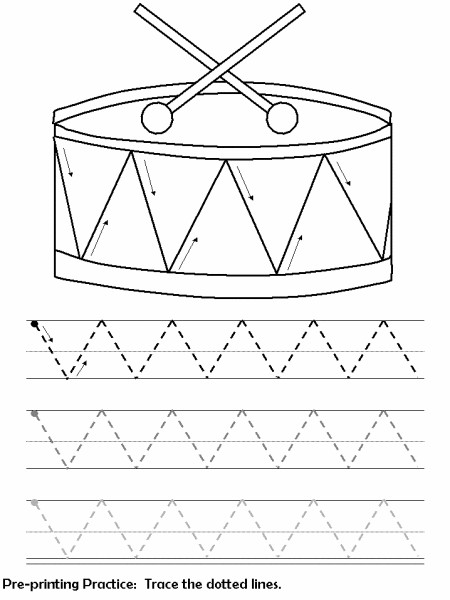 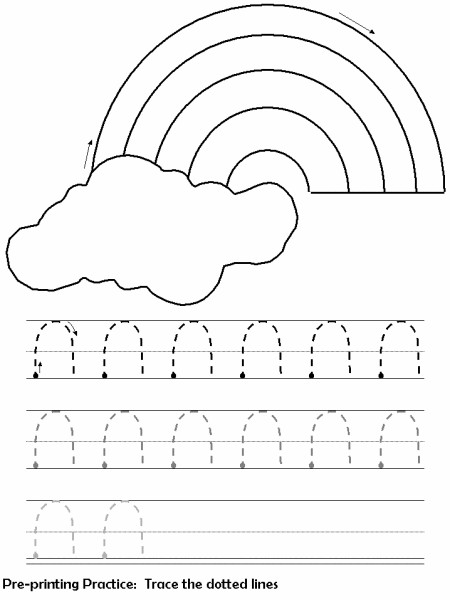 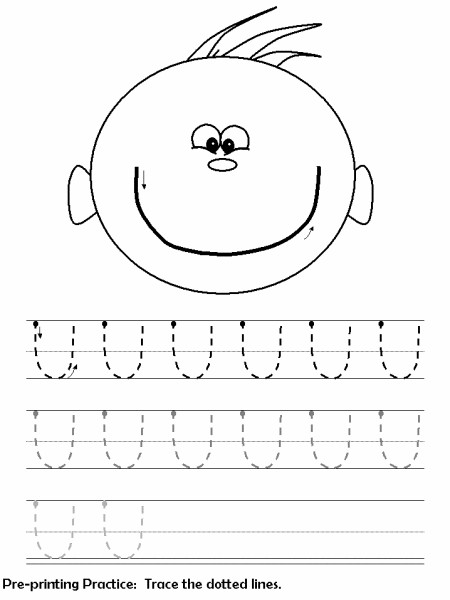 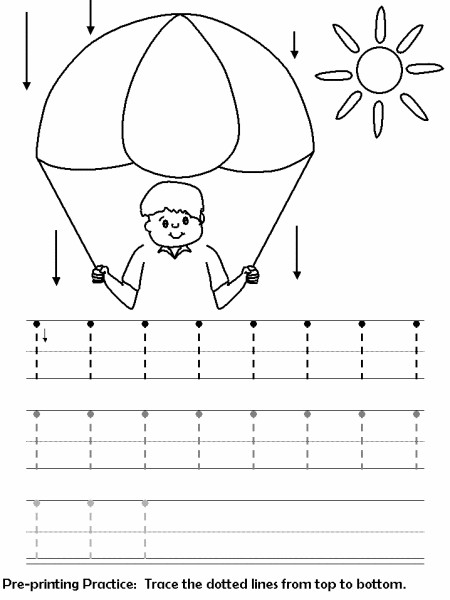 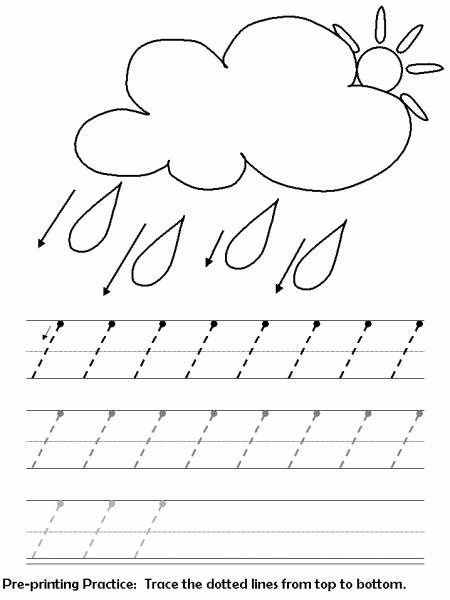 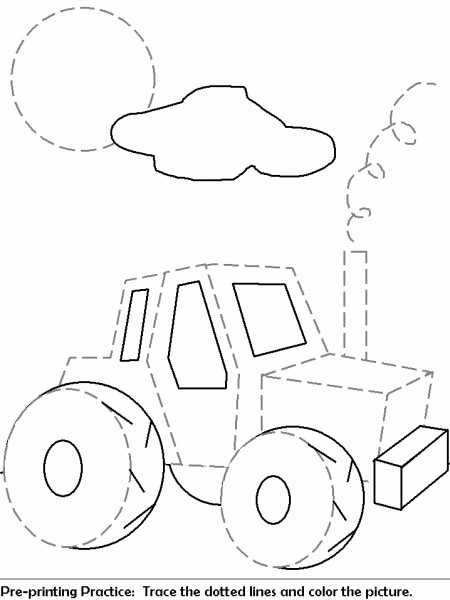 